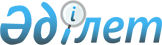 О внесении изменений в некоторые приказы Министра здравоохранения Республики КазахстанПриказ Министра здравоохранения Республики Казахстан от 23 сентября 2021 года № ҚР ДСМ-99. Зарегистрирован в Министерстве юстиции Республики Казахстан 28 сентября 2021 года № 24529
      ПРИКАЗЫВАЮ:
      1. Внести изменения в некоторые приказы Министра здравоохранения Республики Казахстан:
      1) в приказе Министра здравоохранения Республики Казахстан от 12 октября 2020 года № ҚР ДСМ-125/2020 "Об утверждении требований к субъектам здравоохранения на оказание услуг по проведению независимой экспертизы качества медицинских услуг (помощи)" (зарегистрирован в Реестре государственной регистрации нормативных правовых актов под № 21421):
      в требованиях к субъектам здравоохранения на оказание услуг по проведению независимой экспертизы качества медицинских услуг (помощи), утвержденных указанным приказом:
      подпункт 4) пункта 3 изложить в следующей редакции:
      "4) документа, подтверждающего прохождение дополнительного и неформального образования за последние 5 лет по вопросам проведения независимой экспертизы в общем объеме не менее 4 кредитов (120 часов);"; 
      2) в приказе Министра здравоохранения Республики Казахстан от 21 октября 2020 года № ҚР ДСМ-145/2020 "Об утверждении правил ведения реестра независимых экспертов, а также основания включения в единый реестр независимых экспертов и исключения из него" (зарегистрирован в Реестре государственной регистрации нормативных правовых актов под № 21509):
      в Правилах ведения реестра независимых экспертов, а также основания включения в единый реестр независимых экспертов и исключения из него (далее – Правила), утвержденных указанным приказом:
      пункты 4 и 5 изложить в следующей редакции:
      "4. Реестр формируется на основании заявок, поданных от физических лиц (специалиста и (или) претендента), претендующих на оказание услуг по проведению независимой экспертизы качества медицинских услуг (помощи) либо субъектов здравоохранения, осуществляющих независимую экспертизу в области здравоохранения (далее – субъект) по форме согласно приложению 2 к настоящим Правилам.
      Заявка подается на адрес, указанный на официальном сайте государственного органа, с понедельника по пятницу, в соответствии с установленным графиком работы с 9.00 до 18.30 часов, за исключением выходных и праздничных дней;
       5. К заявке о включении в реестр прилагаются электронные копии следующих документов:
      1) документа удостоверяющий личность;
      2) диплома о высшем медицинском образовании (для документов об образовании, выданных зарубежными образовательными организациями необходимо наличие документа, подтверждающего прохождение процедуры признания или нострификации в соответствии со статьей 39 Закона Республики Казахстан "Об образовании");
      3) документа, подтверждающего наличие непрерывного трудового стажа не менее 7 лет по заявляемой специальности (трудовая книжка или другой документ в соответствии со статьей 35 Трудового кодекса Республики Казахстан), а также необходимо осуществление деятельности в области здравоохранения по заявляемой специальности на момент проведения независимой экспертизы;
      4) документа, подтверждающего прохождение дополнительного и неформального образования за последние 5 лет по вопросам проведения независимой экспертизы, в общем объеме не менее 4 кредитов (120 часов);
      5) сертификата специалиста в области здравоохранения, подтверждающий квалификацию независимого эксперта и его готовность к профессиональной деятельности в области здравоохранения, включая готовность к клинической практике.";
      пункт 9 изложить в следующей редакции:
      "9. Основанием для включения в единый реестр независимых экспертов является соответствие физического лица (специалиста и (или) претендента), подавшего заявку, требованиям, утвержденным в соответствии с приказом Министра здравоохранения Республики Казахстан от 12 октября 2020 года № ҚР ДСМ-125/2020 "Об утверждении требований к субъектам здравоохранения на оказание услуг по проведению независимой экспертизы качества медицинских услуг (помощи)" (зарегистрирован в Реестре государственной регистрации нормативных правовых актов под № 21421)".
      приложение 1 к Правилам, утвержденное указанным приказом, изложить в новой редакции согласно приложению 1 к настоящему приказу;
      приложение 2 к Правилам, утвержденное указанным приказом, изложить в новой редакции согласно приложению 2 к настоящему приказу.
      2. Комитету медицинского и фармацевтического контроля Министерства здравоохранения Республики Казахстан в установленном законодательством Республики Казахстан порядке обеспечить:
      1) государственную регистрацию настоящего приказа в Министерстве юстиции Республики Казахстан;
      2) размещение настоящего приказа на интернет-ресурсе Министерства здравоохранения Республики Казахстан после его официального опубликования;
      3) в течение десяти рабочих дней после государственной регистрации настоящего приказа в Министерстве юстиции Республики Казахстан представление в Юридический департамент Министерства здравоохранения Республики Казахстан сведений об исполнении мероприятий, предусмотренных подпунктами 1) и 2) настоящего пункта.
      3. Контроль за исполнением настоящего приказа возложить на курирующего вице-министра здравоохранения Республики Казахстан.
      4. Настоящий приказ вводится в действие по истечении десяти календарных дней после дня его первого официального опубликования. Реестр независимых экспертов Заявление
      Прошу включить в Реестр независимых экспертов
______________________________________________________________________
 (фамилия, имя, отчество (при его наличии)
в качестве независимого эксперта в области здравоохранения по специальности
______________________________________________________________________.
Сведения о физическом лице (специалисте и (или) претенденте), претендующем
на оказание услуг по проведению независимой экспертизы качества медицинских
услуг (помощи):
1. Данные документа удостоверяющего личность:
______________________________________________________________________
 (вид документа, когда и кем выдан, срок действия)
2. Данные диплома о высшем медицинском образовании:
______________________________________________________________________
______________________________________________________________________
(номер, серия диплома, наименование высшего учебного заведения, дата выдачи,
дата нострификации (при наличии)
3. Данные о месте работы
______________________________________________________________________
 наименование организации
4. Данные о прохождении дополнительного и неформального образования
за последние 5 лет по вопросам проведения независимой экспертизы квалификации:
______________________________________________________________________
(тема курсов, номер, наименование организации образования, дата выдачи документа
о прохождении дополнительного и неформального образования)
Прилагаемые документы:
1)
2)
3)
4)
" "_____________ ____года подпись_____________
					© 2012. РГП на ПХВ «Институт законодательства и правовой информации Республики Казахстан» Министерства юстиции Республики Казахстан
				
      Министр здравоохранения
Республики Казахстан А. Цой
Приложение к приказу
Министра здравоохранения
Республики Казахстан
от 23 сентября 2021 года
№ ҚР ДСМ-99Приложение 1
к Правилам ведения реестра
независимых экспертов,
основания включения
и исключения из единого
реестра независимых экспертовФорма
№ п/п
ФИО (при его наличии) независимого эксперта
Специальность независимого эксперта
Место работы независимого эксперта
Субъект здравоохранения, осуществляющий независимую экспертизу в области здравоохранения
Дата включения в реестр
ПримечаниеПриложение 2 к приказу
Министра здравоохранения
Республики Казахстан
от " " ___________ 2021 года
№________Приложение 2
к Правилам ведения реестра
независимых экспертов,
основания включения
и исключения из единого
реестра независимых экспертовВ___________________________
(полное наименование
государственного органа)
от _________________________